Міжнародна конференція«Інформатизація охорони здоров'я в Україні: Перспективи розвитку»ПРОГРАМА КОНФЕРЕНЦІЇ17 жовтня2012 року18 жовтня 2012 рокуСтендові доповідіОРГАНІЗАТОРИОРГАНІЗАТОРИОРГАНІЗАТОРИОРГАНІЗАТОРИ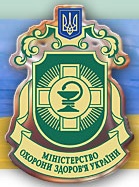 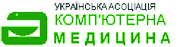 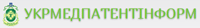 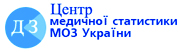 Міністерство охорони здоров'я УкраїниГО «Українська Асоціація Комп'ютерна медицина»ДУ «Укрмедпатентінформ» МОЗ УкраїниДЗ «Центр медичної статистики» МОЗ УкраїниПАРТНЕРПАРТНЕР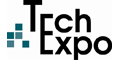 Компания ТЕХЕКСПОКомпания ТЕХЕКСПОІНФОРМАЦІЙНИЙ ПАРТНЕР ІНФОРМАЦІЙНИЙ ПАРТНЕР 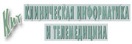 Журнал «Клиническая информатика и Телемедицина»Журнал «Клиническая информатика и Телемедицина»12-00-12-30Відкриття Конференції. Вітання12-30-12-4520-років Української Асоціації «Комп‘ютерна Медицина12-45-13-15«Стратегияинформатизациимедицины. 17 принципов и решений»Профессор Лищук В.А.Проблемная комиссия «Медицинская и биологическаяинформатика и кибернетика» Российской АМН, Научный Центр сердечно-сосудистой хирургии им. А.Н. Бакулева РАМН (Москва, Россия) 13-15 - 13-35О состоянии и тенденциях информатизации медицинских учреждений практического звенаПрофессор Панченко О.А., профессор Майоров О.Ю. ГУ "Научно-практический медицинский реабилитационно-диагностический центр МЗ Украины", Харьковская медицинская академия последипломного образования МЗУкраины13-35 – 13-55Информатизация здравоохранения: по правилам или по "понятиям"?К.т.н. Эльянов М.М. Президент Ассоциации Развития Медицинских Информационных Технологий (Москва, Россия)13-55 – 14-15Практика внедрения эффективных ИТ-технологий в медицинеГалиеваД.Р.,д.э.н. СунгатовР.Ш.,ООО «Корпоративные информационные рутины», (Россия)14-15 – 14-35КОФЕ-БРЭЙК14-35- 14-55Використання міжнародного досвіду при розбудові інформаційної системи управління сферою охорони здоров’я (ІСУОЗ)Дяченко С.О. експерт14-55 – 15-15Новые ИТ в лучевой диагностики для выявления сосудистой деменции.Профессор СоколовВ.Н., Л.В. Анищенко.Овчаренко Е.П. Дорофеева Т.К., Цвиговский В.М., Стасюк Ю.В. Одесский Национальный медицинский университет15-15 - 15-35ИТ в исследовании нейродинамических систем мозга - линейный и нелинейный многоразмерный анализ ЭЭГ как новый диагностический инструментПрофессор Майоров О.Ю. Харьковская медицинская академия последипломного образования МЗ Украины15-35 - 15-55Використання ІТ технологій для впровадження досягнень медичної наукиК.м.н. Горбань А.Є. Український центр наукової медичної інформації та патентно-ліцензійної роботи МОЗ України16-15 - 16-3525 років створення та функціонування інформаційної системи Державного реєстру осіб постраждалих в наслідок аварії на ЧАЕСПрофессорЛедощукБ.А., к.т.н.ТерещенкоС.А., ЛедощукМ.Д. Национальный научный центр радиационной медицины НАМН Украины, лаборатория медико-информационных технологий; Украинский центр информационных технологий и Национального регистра МЗ Украины16-35 – 16-55Интеграция диагностического и лечебного процессов с помощью современных цифровых технологийКуцевляк С.В., ООО «Нью Медикал Технолоджис»16-55 – 17-15Информатизация здравоохранения. Опыт использования СПО (Свободного Программного Обеспечения)Ашенбреннер И.В. ООО «АЙТЕКО Украина»17-15 - 17-35Особливості апаратних засобів персонального медичного електронного паспортуАкадемик Петров В.В., академикКрючин А.А., Горбов І.В., Денисюк М.С. Інститут проблем реєстрації інформації НАН України17-35 - 17-55Основні напрямки впровадження телемедичної мережіОсташко В.Г. ДЗ «Медичний центр телемедицини» МОЗ України17-55 – 18-15Опыт проведения дистанционного обучения по интернету: на вебпортале www.webcardio.org и в социальных сетях Facebook и TwitterПрофессор Долженко М.Н., Зайцева В.И., Давыдова И.В., Мымренко С.Н., Поташев С.В., Перепельченко Н.А., Клименко Л.В., Носенко Н.Н., Лучинская Ю.А. Национальная медицинская академия последипломного образования им.П.Л.Шупика10-30 – 10-45Информатизация сведений о рисках заболеваемости работников транспорта Бадюк Н.С., Панов Б.В., Белобров Е.П., Пузанова А.Г., Ефременко Н.И. ГП Украинский НИИ медицины транспорта МЗ Украины, г.Одесса10-45 – 11-00Необходимые условия для создания и использования партнерских систем в медицинеПрофессор Григоренко Ю.М.,к.т.н. Прокопчук Ю.А.11-00 – 11-15Естественный паттерн структуризации и представления декларативных знаний в системах дистанционного обученияд.фарм.н. Рыжов А.А., А.Н.ПоповЗапорожский медицинский университет10-15 – 11-30Обработка медицинской диагностической информации: модульность и комплексностьПрофессор Антомонов М.Ю.ГУ «Институт гигиены и медицинской экологии им. А.Н.Марзеева НАМН Украины»11-30 – 11-45Інформаційно-вертикально інтегрована  система  управління екстреної медичної допомоги (відеодемонстрація)к.т.н., доцент Григор‘єв І.Є.11-45 – 12-00Результати соціологічного дослідження стану інформатизації охорони здоров’я в деяких регіонах України в період реформування первинної ланки на засадах сімейної медициниДоцент Зайцев О.М., професор Майоров О.Ю., професор Короп А.Ф. Харківська медична академія післядипломної освіти, Харківський обласний інформаційно-аналітичний центр медичної статистики12-00 – 12-15Модели для интеграции данных в медицинских информационных системах (МИС)Скарга-Бандурова И.С., Нестеров М.В.Технологический институт Восточно-украинского национального университета им. В.Даля (Северодонецк)12-15 – 12-30Практика використання комп’ютерних програм для моніторингу за станом захищеності населення україни від дифтерії та правцюТарасюк О.О., Гладка О.А., Чумаченко С.С., Геник І.Д.ДУ «Львівський науково-дослідний інститут епідеміології та гігієни МОЗ України»12-30 – 12-45Кофе-брейк12-45 – 13-00Новый методологический подход к моделированию распространения инфекционного заболеванияЧумаченко Д.И.профессор Чумаченко Т.А., Макарова В.И.Национальный аэрокосмический университет им. Н.Е.Жуковского «ХАИ», Харьковский национальный медицинский университет13-00 – 13-15Програмне забезпечення діяльності медичних комісій по проведенню профілактичних медоглядів, працюючих в шкідливих та небезпечних умовах праці Гречковська Н.В. Нацiональний медичний унiверситет iм. О.О.Богомольця, Медичний центр профпатології М.Київа13-15 – 13-30Исследование причинной смертности населения Украины с использованием комплексного информативного показателяД.б.н. Козак Л.М., Рогозинская Н.С.Международный научно-учебный центр информационных технологий и систем НАН Украины и МОНМС Украины13-30 – 13-45Модель кількісної оцінки функціональних станів людини на основі показників стабілометріїПрофессорЛях Ю.Е., д.б.н. Выхованец Ю.Г., Остапенко В.И., Черняк А.Н., Чуприна Е.И.Донецкий национальный медицинский университет им. М.Горького13-45 – 14-00Биологическая обратная связь в контуре метрономизированного дыхания и параметров вариабельности сердечного ритма как средство биоадаптивной коррекции функционального состояния организмаБелал С.А., Кулик А.Л., профессор Мартыненко А.В., профессор Яблучанский Н.И.Харьковский национальный университет им. В.Н. Каразина14-00 – 14-15Использование искусственных нейронных сетей для прогнозирования вероятности ишемической болезни сердца у пациентов с сахарным диабетом 2-го типаАтрощенко Е.С., Кадочкина Н.Г., Чубуков Ж.А.РНПЦ «Кардиология», РНПЦ «Радиационной медицины и экологии человека», УО «Гомельский государственный медицинский университет», Беларусь14-15 – 14-30 Прогнозирование тяжести течения гипертонической болезни, ассоциированной с сахарным диабетом 2-го типа, с помощью математического моделирования.Першина Е.С., Старченко Т.Г.,к.т.н. Арсеньев А.В. ГУ«Институт терапии им. Л.Т. Малой» НАМН Украины, Національний фармацевтичний університет14-30 – 14-45Грид-ориентированная система для массовой обработк ицифровых электрокардиограммК.т.н. Вишневский В.В. Институт проблем математических машин и систем НАН Украины14-45 – 15-00Медико-біологічніі нформаційні системи для прийняття рішень у реальному часі на основі акме-АРМ.Антонов В.М., Антонова-Рафі Ю.В.Національний технічний університет України «КПІ», Українськ Академія Акмеологічних Наук України15-00 – 15-15Обобщенный алгоритм анализа характеристик функционального состояния учащихся как составляющая информационной технологииД.б.н. Козак Л.М., Лукашенко М.В. Международный научно-учебный центр информационных технологий и систем НАНУ и МОНУ (Киев), Винницкий медицинский колледж им.акад.Д.К.Заболотного15-15 – 15-30Магнитокардиографический QRS индекс повреждения миокарда у больных с инфарктом миокардаЧайковский И.А., Кривова О.А., Мясников Г.В., Коваленко А.С., Левшова З.В., Фролов Ю.А.МННУЦ НАН Украины, Главный военный клинический госпиталь МО Украины115-30 -15-45Методы классификации для компьютерного прогнозирования в системах оценки тяжести состояния пациентов.Нессонова М.Н., профессор Пенкин Ю.М.Национальный фармацевтический университет15-45 – 16-00Речь и движение. Методика восстановления мелкой моторики кистиВовк М.И., Галян Е.Б.Международныйнаучно-учебный центр информационныхтехнологий и систем НАН и МОНМС Украины16-00 – 16-15Практична доцільність інформатизації роботи архівного підрозділу медичного закладуШкробот В.В., Шкробот С.І., Корнієнко Г.Ф.Тернопільська обласна комунальна клінічна психоневрологічна лікарня, Тернопільський державний медичний університет ім.І.Я.Горбачевського16-15 – 16-30Реализация электронного документооборота кафедры с использованием платформы Sharepoint.Андросов А.И.Запорожский государственный медицинский университет16-30 – 16-45Опыт проведения дистанционного обучения по интернету: на вебпортале www.webcardio.org и в социальных сетяхFacebook и TwitterПрофессорДолженко М.Н., Зайцева В.И., Давыдова И.В., Мымренко С.Н., Поташев С.В., Перепельченко Н.А., Клименко Л.В., Носенко Н.Н., Лучинская Ю.А.Национальная медицинская академия последипломного образования им.П.Л.Шупика16-45- 17-00Экономические аспекты использования «облачных технологий» при организации работы системы дистанционного обучения в медицинском ВУЗеСтрогонова Т.В.Запорожский государственный медицинский университет17-00 - 17-15Роль медицинских информационных технологий в обучении врачей общей практики – семейной медициныСтатинова Е.А., Омельченко Р.Я.Донецкий национальный медицинский университет им. М. Горького17-15 - 17-30Впровадження дистанційної форми навчання в системі первинної післядипломної освіти провізорівШарапова Т.А., д.фарм.н.Рижов О.А., Дарій В.І.Запорізькій державний медичний університет17-30 - 17-45Дистанційні комп’ютерні технології як засіб актуалізації підготовки студента до ліцензійного іспиту «Крок 1. Фармація»Кандибей К.І., д.фарм.н.Рижов О.А., Корнієвська В.Г.Запорізькій державний медичний університет17-45 - 18-00Новые методики обучения абитуривентов-иностранцевКаблуков А.А., Іванькова Н.А., д.фарм.н.Рижов О.А.Запорожский государственный медицинский университет18-00 - 18-15Форми використання інформаційних технологій на кафедрі загальної та клінічної фармаціїПодплетня О. А., Хмельникова Л. І., Слесарчук В.Ю., Клєбанський Є. О.ДЗ«Дніпропетровська медична академія» МОЗ УкраїниПрименение операционной системы с открытым кодом в учебном процессеНикитенко С.Н., Тетюра С.М., Прокопец В.И., Довгялло Е.Н.Запорожский государственный медицинский университет«Информационная медицина» - новые микропроцессорные технологии для охраны жизни и здоровья людей.Профессор Юматов Е.А. МГМУ им. И.М.Сеченова (Москва, Россия)Применение прогностических методов для выявления факторов риска развития острой сердечной недостаточности в раннем послеоперационном периоде у больных ИБСПрофессор Настенко Е.А., Яковенко А.В.Национальный технический университет Украины "Киевский политехнический институт"Фрактальная размерность термомаммограмм в диагностике рака молочной железыПрофессорЮ.Е. Лях, О.Г. Горшков, В.Г. Гурьянов, В.В.Приходченко. Донецкий национальный медицинский университет им. М. ГорькогоПодходы к оценке функционального состояния зрительной системы в процессе восприятия визуальной информацииПрофессор Кочина М.Л., Яворский А.В., Евтушенко А.С., Лад С.Н. Харьковская медицинская академия последипломного образования, Харьковский национальный медицинский университетКоличественная оценка эффекта воздействия экстремальных факторов на организм человекаТетюра С.М., Гурьянов В.Г.Донецкий национальный медицинский университет им. М.ГорькогоК вопросу получения аналитических выражений для алгоритмов распознавания комплексных гауссовских процессов Голуб С.П., к.т.н.Омельченко А.В. ООО«СКИФ», (Харьков) ,Харьковский Национальный университет радиоэлектроники